RUNDA VIDOOKOŁA EUROPY22.03.2021 r. – 22.04.2021 r.CZĘŚĆ I – POSZUKAJ I ODPOWIEDZJakie funkcje spełniały pozostałe do dzisiaj zabytki kultur śródziemnomorskich:Pałac w KnossosPartenonKoloseumWymienione poniżej nazwy języków wpisz do odpowiednich grup językowych: niemiecki, słowacki, francuski, angielski, węgierski, czeski, hiszpański, rumuński, bułgarski, włoski, rosyjski, fiński, portugalski, polskiWyjaśnij znaczenie terminów:PusztaŻelazna BramaMonastyr RilskiCZĘŚĆ II – REKORDY EUROPYPodaj nazwy obiektów geograficznych i ich wielkość. /Po 1 punkcie za każdą prawidłową odpowiedź/.Największe powierzchniowo państwo…Najludniejsze państwo…Najludniejsze miasto…Najdłuższa rzeka…Największe jezioro..Najgłębsze jezioro…Najwyższy szczyt…Najgłębsza depresja…Największa pustynia…Najwyższy wodospad…Największe jezioro zaporowe…Największe dorzecze rzeczne…Najwyższy czynny wulkan…Największa wyspa…Największy archipelag …Największy półwysepCZĘŚĆ III – POLICZ I ROZWIĄŻOblicz wysokość Słońca w momencie górowania w Rzymie (420N, 130E) i w Kapsztadzie (350S, 200E) w dniu 22 grudnia i 22 czerwca…....................................................................................................................................................	Podaj nazwę zjawiska astronomicznego występującego na obszarach wokół bieguna północnego i południowego  22 grudnia. …....................................................................................................................................................Podaj, od ilu godzin trwa Nowy Rok w Tokio (140°E), gdy w Warszawie (21°E) w noc sylwestrową bije północ. …………………………………………………………………………………………………………….Korzystając z rysunku poziomicowego zamieszczonego obok, wykonaj polecenia.			a) Podaj wartości wysokości bezwzględnej punktów A i B.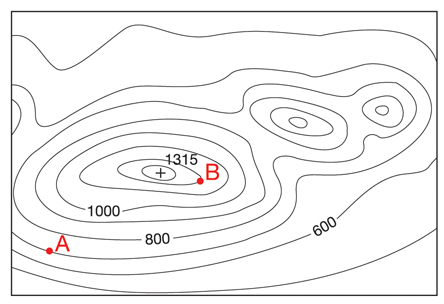 Punkt A – . . . . . . . .  . . . . . . . . . . . . . . . .  Punkt B –  . . . . . . . . . . . . . . . . . . . . . . . . .b) Oblicz różnicę wysokości między tymi punktami.…………………………………………………Islandia zajmuje obszar 102 tys. km2. Oblicz ile cm2 zajmuje ta wyspa na mapie w skali 1:20 000 000.…………………………………………………………………………………………Podaj powierzchnię Europy, wiedząc że stanowi ona 7% powierzchni wszystkich lądów razem (149mln km2). ………………………………………………………………………………………………………….CZĘŚĆ IV – ZMAGANIA Z MAPĄRysunki przedstawiają obiekty geograficzne /wyspy, półwyspy, rzeki, jeziora, państwa itp./ Europy narysowane w różnych skalach, w różnym położeniu, a nawet  w lustrzanym odbiciu. Rozpoznaj je. /Po 1 punkcie za każdą prawidłową odpowiedź /.Powodzenia😊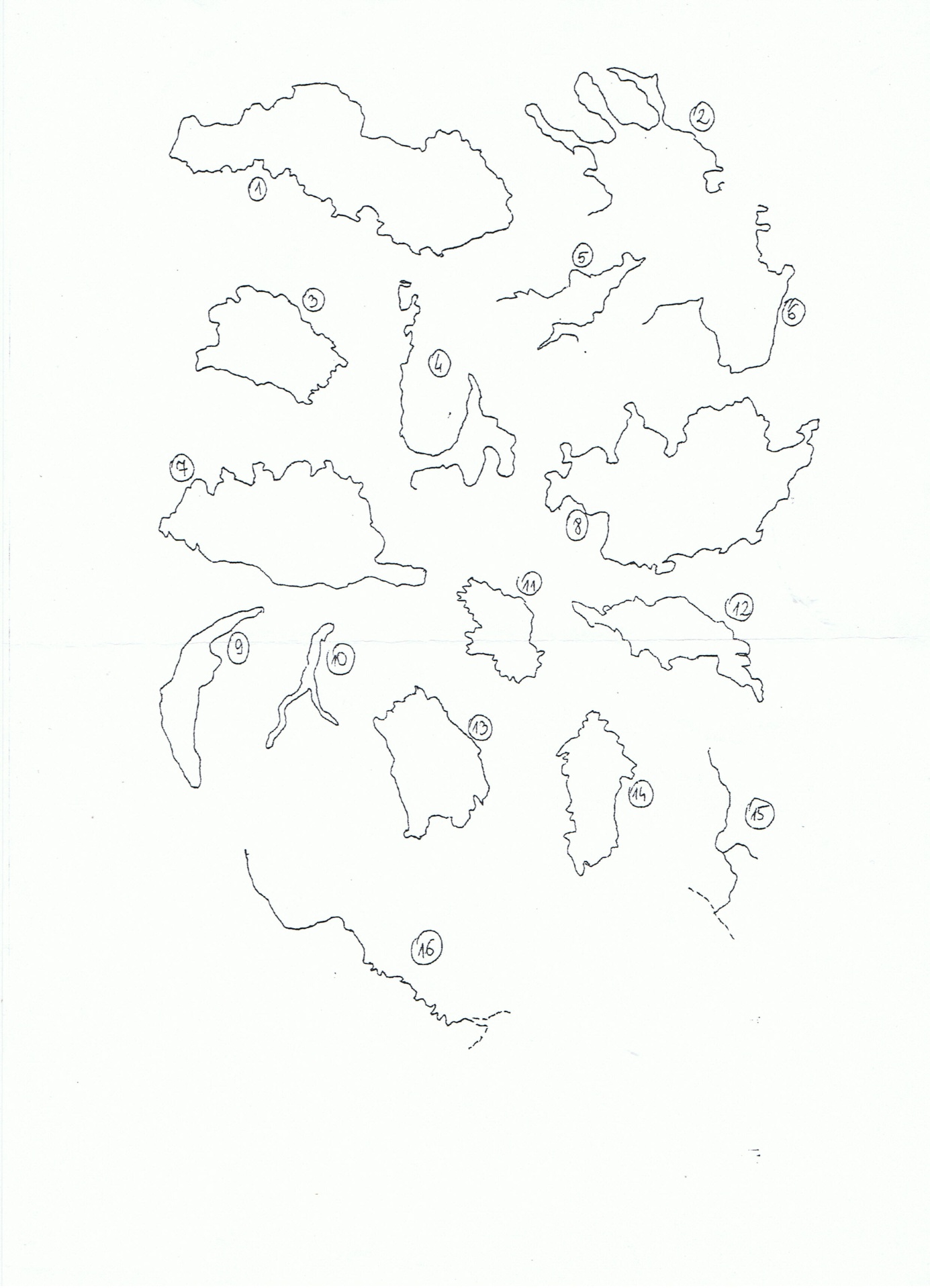 Grupa języków romańskichGrupa językówgermańskichGrupa językówsłowiańskichInne grupyJakie?